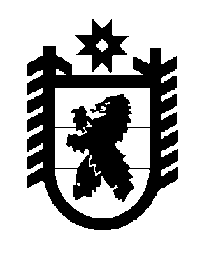 Республика Карелия                              Совет Пудожского городского поселенияXVIII заседание IV созываРЕШЕНИЕот 25 марта 2020 года                     г. Пудож                                             № 85О результатах деятельности по исполнению полномочий по вопросам местного значения Пудожского городского поселения за 2019 год и задачах на 2020 год        Заслушав доклад главы администрации Пудожского муниципального района Ладыгина А.В. «О результатах деятельности по исполнению полномочий по вопросам местного значения Пудожского городского поселения за 2019 год и задачах на 2020 год», Совет Пудожского городского поселенияРЕШИЛ:Отчет главы администрации Пудожского муниципального района Ладыгина А.В. принять к сведению.Настоящее решение вступает в силу с момента подписания.Настоящее решение подлежит официальному опубликованию (обнародованию).Глава Пудожского городского поселения,председатель СоветаПудожского городского поселения                                               Е.П. ГрольПриложение к Решению XVIII заседания Совета Пудожского городского поселения IV созываот 25.03.2020 № 85ОтчетГлавы администрации Пудожского муниципального района о результатах деятельности по исполнению полномочий по вопросам местного значения Пудожского городского поселения за 2019 год и задачах на 2020 годОдной из задач в работе администрации Пудожского муниципального района в 2019 году было исполнение полномочий в соответствии с Федеральным законом от 06.10.2003 года № 131-ФЗ «Об общих принципах организации местного самоуправления в Российской Федерации», Уставом Пудожского муниципального района, Уставом Пудожского городского поселения и другими федеральными и республиканскими законами и правовыми актами.Исполняя требования Федерального закона от 06.10.2003 года № 131 – ФЗ «Об общих принципах организации местного самоуправления в Российской Федерации», в соответствии с Уставом Пудожского муниципального района представляю ежегодный отчет о результатах деятельности по исполнению полномочий по вопросам местного значения Пудожского городского поселения за 2019 год и задачах на 2020 год.Формирование, утверждение, исполнение бюджета, контроль за исполнением бюджетаГлавным инструментом проведения финансовой, социальной и инвестиционной политики на территории любого муниципального образования является его бюджет. Поэтому вопросы формирования и исполнения бюджета, выполнения обязательств по финансированию бюджетной сферы, решение задач по мобилизации доходов – важнейшие направление работы. Несмотря на сложности и трудности, проводилась работа по повышению эффективности и качества управления муниципальными финансами оптимизации управления бюджетными средствами.Бюджет  Пудожского городского поселения на 2019 год утвержден 24.12.2018 года решением Совета Пудожского городского поселения №30 «О бюджете Пудожского городского поселения на 2019 год».  Учитывая приоритеты, установленные на 2019 год, при распределении расходов бюджета уточнения в бюджет в течение 2019 года вносились  шесть раз.В результате  последней внесенной  поправки решением № 73 Совета Пудожского городского поселения   от 25.12.2019г. «О внесении изменений в Решение  Совета Пудожского городского поселения №30 от 24.12.2018г «О  бюджете   Пудожского городского поселения на 2019 год » утверждены доходы в сумме 42350,55 тыс.рублей (2018 год- 40553,99 тыс. рублей), расходы в сумме 39888,44 тыс.рублей (2018 год- 42572,77 тыс. рублей), профицит в сумме 2462,10 тыс.рублей .Основные характеристики бюджета Пудожского городского поселения  исполнены за 2019  год по доходам в сумме  43177,87  тыс. рублей, по расходам  в сумме  37851,35   тыс. рублей.Общая сумма собственных доходов, формирующих доходную базу в 2019 году,  определена в сумме 27576,48 тыс. рублей (2018 год – 28087,06 тыс. рублей),  исполнена в сумме 28404,13 тыс. рублей (2018 год – 28049,2 тыс. рублей) или 103,0 % к плану. В бюджете на 2019 год предусматривались безвозмездные поступления в сумме 14773,06 тыс. рублей (2018 год – 12466,93 тыс. рублей), исполнение составило  14773,7 тыс. рублей (2018 год – 12466,93 тыс. рублей) или 100% от плановых назначений.Исполнение по доходам за 2019 годНаибольший удельный вес в фактически поступивших доходах в местный бюджет  за 2019  год занимают:- налог на доходы физических лиц  - 48 % от общего поступления;- земельный налог – 13,5% от общего поступления;- акцизы на топливо  - 15 % от общего поступления;Основным бюджетообразующим доходным источником в 2019 году является налог на доходы физических лиц. При плане 13135,00 тыс. рублей исполнение составило 13758,93 тыс. рублей или 104,7 %. По доходам от использования имущества, находящегося в государственной и муниципальной собственности, при плане 3378,12 тыс. рублей исполнение составило 3622,50 тыс. рублей  или 107,2 %.  По доходам от продажи материальных и нематериальных активов при плане 843,59 тыс. рублей исполнение составило 843,59 тыс. рублей или 100%. По прочим неналоговым доходам исполнение  составило -52,87 тыс. рублей (в т.ч. невыясненные поступления –56,42 тыс. рублей, в т.ч. уточнение невыясненных поступлений 2018 года в сумме -56,42 тыс. руб.). Безвозмездные поступления от других бюджетов бюджетной системы РФ утверждены в сумме 14490,86 тыс. рублей, фактическое поступление составило 14490,86 тыс. рублей или 100% от плановых назначений. Прочие безвозмездные поступления  при плане 282,21 тыс. рублей исполнены в сумме 282,87 тыс. рублей или  100%.В 2019 году  бюджет муниципального района  исполнен по расходам в сумме 37851,35 тыс. рублей или 94,89% от утвержденных  бюджетом  расходов.При исполнении расходной части бюджета финансирование по отраслям сложилось следующим образом:Полномочия по владению, пользованию распоряжению имуществом, находящимся в муниципальной собственностиВ муниципальной собственности Пудожского городского поселения числится согласно утвержденному реестру муниципального имущества Пудожского городского поселения по состоянию на 01.01.2020 года следующее имущество:- недвижимое имущество (жилые помещения, здания, нежилые помещения) -  807  ед.;- земельные участки   - 3 ед.;- объекты инженерной инфраструктуры (дороги, мосты, сети, пожарные водоемы, гидранты и т.д.) -  285 ед.Количество оформленных (действующих) договоров аренды имущества  на 01.01.2020 г. - 15в том числе:         с  юридическими лицами                                            - 13с индивидуальными предпринимателями (физическими лицами)       - 2По сравнению с началом  года задолженность увеличилась  на  20,1 тыс. руб. и составила на 01.01.2020 года  236,4 тыс.руб.В течение 2019 года объявлено 5 открытых  аукционов на заключение договоров аренды по 5  лотам. По итогам аукционов заключено в 2019 году 5 договоров аренды муниципального имущества Пудожского городского поселения. Передано в оперативное управления 2 обьекта ( в МБУ «РКДЦ»)За 2019 год выявлено 2 бесхозяйных здания, расположенных по адресам: РК, Пудожский муниципальный район, Пудожское городское поселение, г. Пудож, ул. Пионерская, здание №58в; РК, Пудожский муниципальный район, Пудожское городское поселение, г. Пудож, ул. Пионерская, здание №58г. Начата процедура подготовки соответствующего пакета документов для постановки на учет как бесхозяйного имущества по данным зданиям, согласно действующего законодательства.За 2019 год рассмотрено 19 обращений по вопросу перехода права собственности в порядке приватизации. По результатам рассмотрения выдано 19 комплектов документов для дальнейшего оформления права собственности на жилые помещения, расположенные в Пудожском городском поселении. Оформлено право муниципальной собственности на следующее муниципальное имущество Пудожского городского поселения:- дорога г. Пудож, ул. Лыжная;- дорога г. Пудож, ул. Лисавушки.Вопросы организации в границах поселенияэлектро-, тепло-, газо- и водоснабжения населения, водоотведенияЭнергоснабжением в Пудожском районе занимается  Филиал ПАО «МРСК Северо-Запада» Карелэнерго». В 2019 году проведен капитальный ремонт линии электропередач в направлении Авдеево - Песчаное. Кроме того проведены работы по текущему ремонту и обслуживанию сетей электропередач, что конечно же сказалось на улучшении и надежности электроснабжения потребителей и Пудожского городского поселения.Теплоснабжение, поставка ГВС:В связи со вступлением в силу Закона Республики Карелия от 18.06.2015 № 1908-ЗРК полномочия городских поселений по организации в границах поселения электро-, тепло-, и газоснабжения населения с 01.01.2016 осуществляются органами государственной власти Республики Карелия.Полномочия по теплоснабжению исполняет Министерство строительства Республики Карелия.Оказывала услуги ООО «Карелэнергоресурс» в обслуживании у которой было  11 котельных, а также тепловые сети. В 2019 году в рамках подготовки к ОЗП 2019/2020, а также в целях повышения качества и стабильности оказываемых услуг потребителям выполнялись следующие мероприятия:- Выполнен ремонт здания (кровля и фасады) котельной №7 в г. Пудоже, заменена насосная группа в котельной №18, - заменены участки тепловых сетей котельных №10, 13, 19. - Переведены мощности котельной №17 на котельную №18, что позволило сократить аварийные ситуации, провести централизацию выработки тепловой энергии и повысить качество оказываемых услуг потребителям, котельная №17 закрыта. - Закуплены дизельные генераторы на котельные, что позволит оказывать услуги по теплоснабжению на период аварийных отключений зданий от электрической энергии. Установка и подключение дизельных генераторов планируется в 2020 году.Администрацией проводился еженедельный мониторинг о ходе подготовки объектов ЖКХ, социальных учреждений, жилищного фонда к ОЗП 2019/20 г., по запасам и движению топливо - энергетических ресурсов (ТЭР) в отопительный период, о задолженности за ранее потребленные топливно-энергетические ресурсы. В целом отопительный  сезон 2019 – 2020 г.г.  проходит стабильно.На территории поселения газоснабжением занимается ОАО «Карелгаз» (отделение филиала «Сегежамежрайгаз»). Общество занимается поставкой и обслуживанием баллонов и оборудования. Водоснабжение и водоотведениеКоммунальные услуги населению по водоснабжению и водоотведению в г. Пудоже предоставляет МУП «Ресурс». В целях подготовки к ОЗП 2019-2020 гг. на водозаборных сооружениях и канализационных насосных станциях производились все необходимые мероприятия. Производились очистка берегового колодца и  ревизия запорной арматуры на нем. Произведена ревизия  насосов на насосных станциях 1-го и 2-го подъёма. Произведена ревизия запорной арматуры и ревизия силового оборудования (насосная станция 1-го и 2-го подъёма). Производится ежемесячная очистка грязевого отделения КНС.19 декабря 2018г. по результатам проведения аукциона «Управлением капитального строительства» заключен контракт на разработку проектной документации по строительству ВОС в г. Пудоже с ООО «Алгоритм» (г. Смоленск). Ведутся работы по разработке проектной документации. 28 февраля 2020 года Постановлением правительства РК № 71 внесены изменения Региональную программу РК «Чистая вода на 2019-2024 годы», в рамках которой запланированы строительно-монтажные работы по строительству водопроводных очистных сооружений в г. Пудож на 2024 год.11 декабря 2019г. по результатам проведения аукциона  заключен контракт на разработку проектной документации (далее – ПСД) по строительству КОС в г. Пудоже с АО «345 механический завод». Планируемая мощность сооружений – 3000-3500 м3/сутки (будет определяться проектом). После успешной подготовки ПСД по объекту: «Строительство КОС в г. Пудоже», планируется его реализация в 2020-2021 году. Организация строительства и содержаниемуниципального жилищного фондаАПМР Выдано 11 градостроительных планов, 22 Уведомления о планируемом строительстве (реконструкции). Введено в эксплуатацию 13 индивидуальных жилых домов общей площадью 1638 кв.м. ( 2018 – 396,2 кв.м).В реестре капитального  ремонта  на  01.01.2020 г. на  территории  Пудожского  городского поселения состоит  29 единиц  жилых помещений,  обследованных  и  требующих  капитального  ремонта. Из реестра исключено 81 помещение в связи с тем, что жилые дома в которых они находятся признаны аварийными и подлежащими сносу. Был выполнен капремонт печи в доме на ул. Пионерской (14 тыс.руб.). К сожалению, больше работ выполнено не было, т.к. пришлось ликвидировать задолженность администрации по взносам на спецсчета МКДомов, где имеется муниципальное жилье. ( оплачено взносов на 641,3 тыс.рублей).     На территории Пудожского городского поселения - Администрацией Пудожского муниципального района в 2019 году обследовано 27 домов. 45 многоквартирных домов признаны аварийными и 5 жилых помещения - непригодными для проживания.В Пудожском городском поселении в 2019 году снесено 2 расселенных аварийных дома.Информация  о  переселении  из  аварийного  жилого  фонда по Пудожскому городскому поселению.В 2019 году переселение граждан  из  аварийного  жилого  фонда ПГП не осуществлялось. Согласно действующей программе переселения на 2019 – 2025г.г. переселение граждан  из  аварийного  жилого  фонда ПГП (признанного аварийным до 01.01.2017г.) планируется на 2024 год.  Необходимо расселить 14 МКД, 38 квартир,37 чел.,1489,1 м2.Управлением жилищного фонда в Пудожском районе занимается организация: ООО «УК ЖКХ» в управлении - 48 домов (г. Пудож); По остальным многоквартирным домам Администрацией на постоянной основе объявляются открытые конкурсы на право заключения договора управления с многоквартирными домами, не выбравшими способ управления в установленном Жилищном кодексом порядке. В связи с тем, что на данные конкурсы не заявляются участники, конкурсы признаются несостоявшимися. На период проведения конкурсов и до момента заключения договора с управляющей компанией, Администрацией для обслуживания таких многоквартирных домов определена организация ООО «Флагман», у которой в обслуживании - 177 домов (г. Пудож), 75 домов (п. Подпорожье), 67 домов (п. Колово). 	Также Администрацией проводится разъяснительная работа с собственниками жилых помещений о возможности ими выбора способа управления (ТСЖ, непосредственное управление, управляющая компания). Таким образом, за 2018-2020 года выбрали способ управления – непосредственное управление 12 многоквартирных домов (2018г.- 9д., 2019г.- 1д., 2020г.- 2д.). Собственники данных многоквартирных домов не оплачивают услуги управляющих и обслуживающих организаций, содержат и ремонтируют общее имущество МКД сами.Оказание услуг по обращению с твердыми коммунальными отходами (ТКО)С 01.01.2019 г. на территории Пудожского муниципального района вывозом ТКО занимается ПМУП «Автоспецтранс». Данное предприятие начало работать более системно. Качественнее идет сбор остатков ТКО в местах сбора. На сегодняшний день предприятие забирает и  крупногабаритный мусор.В настоящее время на территории Пудожского городского поселения располагается 82 контейнерных площадки, на которых установлено 517 контейнеров (0,75 м3 каждый). Администрацией разработан и утвержден реестр мест размещения (сбора) ТКО, который вошел в Республиканскую схему терпланирования.Разработана муниципальная программа «Благоустройство территории Пудожского городского поселения», в которой предусмотрены финансовые средства на строительство современных крытых контейнерных площадок. Разработаны технические задания на строительство контейнерных площадок, собираются коммерческие предприятия от предприятий-изготовителей. Начало реализации программы (строительство контейнерных площадок) запланирована на весенне-летний период 2020 года. Фактически нам надо построить 90 % новых соответствующим всем нормам площадок.Организация освещения улично-дорожной сетиВ 2019 году Администрацией Пудожского городского поселения в рамках муниципального контракта выполнялись работы по текущему содержанию и эксплуатации линий электропередач и электроустановок уличного освещения. На обслуживании находятся 30 ( 2018 -28 ед.) групп учета электроэнергии, 236 опор,  16 шт. установленные в 2019 году ( по ул. Гагарина - 3, ул. Энтузиастов - 8 и ул. Строителей - 5 (от магазина «Сила»), 731 светильник, (701 шт. ранее + светильники в количестве 30 шт. установленные в 2019 году по ул. Гагарина - 3, ул. Энтузиастов - 22 и ул. Строителей - 5 (от магазина «Сила»), протяженность фазного провода 56,58 км., в том числе Пудож - 41,2 км + 1,2 км в 2019г. (ул. Энтузиастов, ул. Чапаева), поселковые населенные пункты  - 14,18 км. Во всех группах учета установлены фотореле, с помощью которых осуществляется включение и выключение освещения.В рамках программы «Светлый город» в 2019 году приобретено и установлено 96 светодиодный светильник. Всего количество установленных светодиодных светильников – 418.В рамках модернизации уличного освещения удалось достигнуть более стабильной работы осветительного оборудования. На отдельных точках учета мы уже сегодня снизили  потребление электроэнергии в разы от аналогичного периода предыдущего года.  Расходы на освещение 2018 составили 2 554,0 тыс.руб.; за 2019 год - 2 198,5 тыс.руб.Вопросы содержания и строительства автомобильных дорог общего пользования в границах населенных пунктов поселения.Протяженность автомобильных дорог в границах Пудожского городского поселения составляет 52,4 км, тротуаров – 16,8 км. На содержание и ремонт муниципальных дорог общего пользования в границах поселения из дорожного фонда поселения в 2019 году направлены средства в размере - 4 млн. 220 тыс. руб. (в 2018 году - 11 млн. 095 тыс. руб.)С целью выполнения комплекса работ по зимнему и летнему содержанию объектов внешнего благоустройства (дорог, тротуаров, автобусных остановок, пешеходных переходов, дорожных знаков) в границах поселения проводились конкурсные процедуры, по результатам которых заключались муниципальные контракты .Проведены работы по ремонту участка автомобильной дороги общего пользования местного значения от ул. Пионерская (от автомобильной дороги федерального значения А – 119 «Вологда – Медвежъегорск – автомобильная дорога Р – 21 «Кола») к МКДОУ детский сад № 46 «Горнячок» г. Пудожа РК – ныне МКДОУ детский сад № . Пудожа РК).Выполнены работы по нанесению дорожной разметки на пешеходных переходах и автопарковки у ЦРБ.С целью привлечения дополнительных средств на ремонт муниципальных дорог администрация Пудожского муниципального района участвовала в Республиканской программе «Развитие транспортной системы». В рамках данной программы было реализовано следующее мероприятие: на территории Пудожского городского поселения, в частности в г. Пудож, дооснащение и обустройство пешеходного перехода, в районе дома № 10 по улице Пионерская г. Пудож.Объем привлеченных средств составил – 250,0 тыс. руб. на софинансирование из бюджета поселения направлено - 62,5 тыс. руб.Организация пассажирских перевозокОрганизация регулярных пассажирских перевозок - один из острых вопросов. Только системная работа в пределах всего Пудожского муниципального района позволит исключить эту проблему. В 2019 году администрацией Пудожского муниципального района неоднократно проводились открытые конкурсы для организации перевозок  по нерегулируемым тарифам. С целью стимулирование в 2019 году администрацией Пудожского муниципального района объявлялся конкурс на предоставление грантов субъектам малого и среднего предпринимательства на создание и развитие своего дела, в котором один из приоритетов направления является  организация пассажирских перевозок на территории Пудожского района. Заинтересованных граждан в организации пассажирских перевозок не объвилось.   Администрацией в 2019 году направлялось обращение в адрес ГУП РК «Карелавтотранс» об участии в организации пассажирских перевозок на территории Пудожского муниципального района в т.ч по городскому поселению по востребованным для населения маршрутам. Было проведено совещание с Руководством предприятия, но к вопросу по организации перевозок вышеназванная организация  готова рассматривать только после строительства нового автовокзала в г.Пудоже.В настоящее время Администрацией рассматривается вопрос об организации  пассажирских перевозок МБУ ЖКХ «Пудожское». Осуществлять пассажирские перевозки планируется  в основном высвободившимся автотранспортом, ранее осуществляющим школьные перевозки после их переоборудования.Заключен договор МБУ ЖКХ «Пудожское» с ГБУЗ «Пудожская ЦРБ» на оказание услуг по предрейсовому осмотру и физ.лицом готовым оказывать услуги по выпуску техники на линию.Кроме того, в целях организации пассажирских перевозок на территории Пудожского муниципального района Министерством по дорожному хозяйству, транспорту и связи Республики Карелия осуществляется работа по закупке двух автотранспортных средств, которые будут переданы администрации Пудожского муниципального района.Организация ритуальных услуг и содержания мест захороненияВ городе работает одна специализированная служба по организации ритуальных услуг – МУП «Ресурс» (назначена Постановлением Администрации с 30 октября 2019г.) у которой в свою очередь заключен договор с организацией ООО «Флагман» на выполнение работ по выделению мест и контролю за захоронениями. БлагоустройствоВ 2019 году проведен ряд мероприятий по благоустройству территории Пудожского городского поселения:-благоустройство 5 дворовых территорий  (ул. Строителей 6,7,20,22, ул. К Маркса д.72 и 2 общественных территорий (парковка у ЦРБ, сквер по ул. К. Маркса, 1 этап)Администрацией Пудожского городского поселения на 2019 год  был заключен муниципальный контракт с ООО «Комфорт» на осуществление мероприятий по благоустройству,  в рамках реализации которого была   проделана следующая работа:Осуществлена уборка и вывоз мусора, веток;Вывоз наносов с улиц – 187,2т;Восстановления профиля водоотводных канав – 1,3 км;Очищено 1,987 км. придорожных канав;Очищено 2,375 км. водоотводных канав от наносов (у. К. Маркса, ул. Ленина);Очищено 27 оголовка водопроводных труб от снега;Уборка песка по лоткам – 295м.;Вывезено 216 т. мусора с территории захоронений;Обработано 8,2 га земельных участков: территории летнего сада, городского сквера на ул. Калинина от клещей;Произведена уборка 9 аварийных деревьев;Осуществлен уход за газонами (косьба) в объеме 96438 кв.м.;Произведен уход за городскими клумбами в объеме 386 кв.м.;Стрижка живых изгородей (кустов) ручным способом - 18830 кв.м.;Поставлено 19 дорожных знаков;Поставлено 8 информационных табличек (указателей направления);Нанесена горизонтальная разметка на 5 пешеходных переходах;Проведен ежегодный ремонт памятника В. И. Ленину на ул. К.Маркса, мемориала на Площади павших борцов;Установка Новогодней ели, праздничного оформления города, установка/демонтаж детских зимних горок. КультураОдной из приоритетных   задач  администрации Пудожского муниципального района является  предоставление услуг культуры на  территории поселения.В 2019 году, в сети учреждений культуры Пудожского муниципального района прошла реорганизация путем объединения МБУ «Пудожский историко-краеведческий музей им. А.Ф. Кораблева», МБУК «Пудожская центральная районная библиотека», МБУК «Пудожский Дом культуры», МБУ «Пудожский районный муниципальный архив» в единое учреждение МБУ «Районный культурно-досуговый центр».Районный культурно-досуговый центр осуществляет в качестве основной цели организацию досуга и приобщение жителей муниципального образования к творчеству, культурному развитию и самообразованию, развитие современных форм организации культурного досуга с учетом потребностей различных социально-возрастных групп населения, сохранение и развитие традиционного художественного творчества.В 2019 г. продолжалось тесное сотрудничество  культурно-досугового центра с общеобразовательными учреждениями, учреждениями дополнительного образования, культурно-досуговыми и социальными учреждениями города, района и республики, которые оказывают активную помощь в подготовке и проведении совместных мероприятий. Воспитанники дошкольных учреждений, обучающиеся образовательных школ и учреждений дополнительного образования, волонтеры являются активными участниками совместных мероприятий. Появились новые постоянные спонсоры, оказывающие помощь при проведении мероприятий структурного подразделения:  магазины «Букет», «Дон бутон», «Вальс цветов», салон «Желтая черепаха» и др.В 2019 г. районный культурно-досуговый центр принял участие в конкурсном отборе муниципальных образований в Республике Карелия для предоставления субсидий из бюджета Республики Карелия местным бюджетам на реализацию мероприятий по обеспечению развития и укрепления материально-технической базы муниципальных домов культуры в населенных пунктах с числом жителей до 50 тысяч человек. По итогам конкурса, в 2020 г. МБУ «Районный культурно-досуговый центр» получит 2 520 303 млн. рублей. В декабре 2019 г. были подведены итоги конкурсного отбора муниципальных образований Карелии, претендующих на получение специализированного автотранспорта – автоклубов. По итогам конкурсного отбора, в 2020 г. Пудожский район получит автоклуб. Приобретение автоклуба позволит жителям района активнее участвовать в культурной жизни и создать благоприятную культурную среду. В декабре 2019 г., благодаря спонсорской помощи ООО «Холсим (Рус) СМ», был установлен пандус перед главным входом в здание.Для укрепления материально-технической базы учреждения, в мае 2019 г. Пудожский Дом культуры приобрел 2 микрофонные стойки, 2 подвесных микрофона, 2 радиомикрофона и 1 микрофон для проведения официальных мероприятий.В январе 2019 г. были заменены панели, закрывающие батареи в зрительном зале.  В августе 2019 г. была произведена внутренняя отделка фойе 1-го этажа – отштукатурены и покрашены стены, отштукатурены входные тамбуры.В 2020-2021 г.г., по программе ППМИ планируется благоустройство территории возле Пудожского Дома культуры.На базе Районного культурно-досугового центра функционирует 17 клубных формирований, в которых занимается более 300 человек. 2019 год для Пудожского Народного хора стал годом плодотворной творческой и активной концертно-исполнительской деятельности, благодаря регулярным занятиям и профессионализму его руководителя – Заслуженного работника культуры Республики Карелия Виктора Жемойтука. В течение 2019 года, хор осуществил 12 выступлений. Ярким моментом в творческой деятельности коллектива стала поездка в г. Медвежьегорск, где 24 августа хор принял активное участие в праздничных мероприятиях, посвящённых 99-летию образования Республики Карелия. В сентябре 2019 г. хор посетил г. Ярославль, где принял участие в VI Международном фестивале-конкурсе народных хоров и ансамблей и был награждён специальным дипломом «За лучшее воплощение национальных традиций своего региона». В 2020 году коллективу исполняется 35 лет. В 2019 году хореографические клубные формирования продемонстрировали свое мастерство в фестивалях и конкурсах регионального значения. В январе 2019 г. хореографическое объединение «Задоринка» под руководством Татьяны Демшиновой становится Лауреатом III степени в номинациях «Эстрадный танец» и «Детский танец» VI Международного конкурса-фестиваля музыкально-художественного творчества "Сокровища Карелии". Участие  в этом же конкурсе-фестивале стало успешным и для другого хореографического коллектива – танцевальной студии «Интизар дэнс» (руководитель Ирина Чуркина) - коллектив становится Лауреатом II степени в номинации «Народный танец» и Лауреатом III степени в номинации «Модерн». В апреле 2019 г. танцевальная студия «Интизар дэнс» становится Лауреатом I степени I Регионального фестиваля-конкурса хореографического творчества «Весеннее настроение». В течение года на сцене Районного культурно-досугового центра проводились отчётные концерты клубных формирований.Районный культурно-досуговый центр предоставляет услуги по организации досуга населения, является центром проведения массовых праздников, народных гуляний, концертов на уровне района. Разнообразие форм проведения мероприятий рассчитаны на детскую, молодежную, разновозрастную аудитории. В план работы структурного подразделения включены государственные праздники и праздники местного значения.   Отчеты и фотоотчеты проведенных мероприятий учреждением культуры регулярно направляются в Центр Национальных культур и народного творчества Республики Карелия, а также размещаются на сайте самого учреждения и в группе «ВКонтакте».СпортВ целях реализации Федерального закона от 06.10.2003 года № 131-ФЗ «Об общих принципах организации местного самоуправления в Российской Федерации» в части обеспечения условий для развития на территории Пудожского городского поселения физической культуры и спорта, во исполнение муниципальной целевой программы «Развитие физической культуры и спорта в Пудожском городском поселении» на 2019-2023 годы, разработан и утвержден план спортивно-массовых мероприятий на 2019 год.Из запланированных на 2019 год -  60 тысяч рублей по программе на спорт все денежные средства израсходованы в полном объеме.Проведены следующие мероприятия:- соревнования по пулевой стрельбе;- первенство Пудожского городского поселения по шахматам;- открытое первенство по легкоатлетическому кроссу;Также команда спортсменов г. Пудожа выезжала на мероприятия в г.Петрозаводск:- Республиканский этап Всероссийских соревнований по футболу «Кожаный мяч»;- Фестиваль дворового футбола (2 место).Обращения граждан, предоставление муниципальных услугВажной функцией в администрации Пудожского муниципального района является рассмотрение обращений граждан в соответствии с Федеральным законом от 2 мая 2006 года № 59-ФЗ «О порядке рассмотрения обращений граждан Российской Федерации». В администрации района проводилась работа по совершенствованию государственной системы реализации и защиты прав и свобод граждан, своевременному и качественному рассмотрению их обращений.По тематике и содержанию большинство обращений поступало по вопросам жилищно-коммунального хозяйства.В целях  реализации Федерального закона от 27.07.2010 № 210-ФЗ «Об организации предоставления государственных и муниципальных услуг» налажено взаимодействие с Многофункциональном центром Республики Карелия по предоставлению государственных и муниципальных услуг, где специалистами ведется прием заявлений граждан по предоставлению муниципальных услуг, входящих в компетенцию администрации. Прием  заявлений, консультирование по предоставлению услуги и перечню документов, а так же выдача результата услуги ведется по 4  государственным и муниципальным услугам, из них 4  – муниципальные услуги. 1.Постановка граждан на учет в качестве нуждающихся в жилых помещениях.2.Выдача градостроительных планов земельных участков.3.Выдача разрешения на строительство.4.Выдача разрешения на ввод объектов в эксплуатацию.В соответствии с п. 1.1 части 1 статьи 35 Устава Пудожского муниципального района, Решением Совета Пудожского городского поселения от 18.04.2018 года № 53, Решением Совета Пудожского городского поселения от 26.09.2018 года № 8 «О ликвидации» муниципальные услуги Пудожского городского поселения предоставляются администрацией Пудожского муниципального района.На 2020 год запланированы следующие мероприятия:В соответствии с Федеральной целевой программой «Развитие Республики Карелия на период до 2020 года», утвержденной Постановлением Правительства Российской Федерацией 9 июня 2015 года № 570, запланирована подготовка проектно-сметной документации по реализации проекта «Реконструкция автовокзала г. Петрозаводска и опорной сети автостанций Республики Карелия», в частности на территории Пудожского муниципального района - «Реконструкция здания автовокзала в г. Пудож». В рамках реализации Программы «Поддержка местных инициатив в 2020 году» предусматривает реализация следующего проекта - благоустройство территории у МБУК «Пудожский Культурно-досуговый центр» по ул. Комсомольская д. 5. В рамках программы «Светлый город» планируется замена светильников ДРЛ на светодиодные лампы. В рамках реализации приоритетного проекта «Комфортная городская среда» по Пудожскому городскому поселению запланировано:-  благоустройство 4 дворовых территорий: г. Пудож Гагарина д. 12,14,16, г. Пудож, ул. Карла Маркса д. 52. Будут проводиться работы по организации парковочных мест, установке новых урн и скамеек, ремонт дворовых проездов.  - благоустройство 2 общественных территорий: благоустройство парка  1 этап по ул. Горького г. Пудожа ; благоустройство сквера по ул. Карла Маркса 2 этап.- в рамках реализации проекта «Территориальное общественное самоуправление» по Пудожскому городскому поселению на сегодняшний день  создано 9 ТОС, все являются участниками конкурсного отбора по проектам благоустройства.В  рамках реализации муниципальной программы «Модернизация ЖКХ Пудожского городского поселения» запланировано:- установка новых контейнерных площадок для сбора ТКО- замена задвижек на магистральном водопроводе Особо важным считаю восстановление пассажирских перевозок!Традиционно хочется поблагодарить всех, кто занимал и занимает активную жизненную позицию, кто славно потрудился на благо нашего городского поселения в прошедшем году, кто готов и в дальнейшем вносить свой вклад в укрепление и развитие города и района!Утверждено по бюджету поселенияИсполнено по бюджету поселенияОтклонениеДоходы42350,5443177,87-827,33Расходы39888,4437851,352037,09Дефицит(-), профицит (+)2462,105326,52-2864,42НаименованиеПлан 2019г.Факт 2019г.% выполнения планаФакт 2018г.Налог на доходы физических лиц13135,0013758,93104,714898,34Акцизы4262,914245,1399,63705,0Налог на имущество2131,982147,50100,7905,8Земельный налог3822,333839,40100,44828,82Доходы от использования имущества3378,123622,50107,23397,13Доходы от реализации имущества843,59843,59100251,77Штрафные санкции, возмещение ущерба0,000,000,005,00Прочие неналоговые доходы3,553,5510057,37Невыясненные поступления-56,42Итого доходов27577,4828404,1610328049,23разделнаименованиеутверждено по бюджету на 2019 годудельный весисполнено  по бюджету за 2019 годудельный  вес% выполнения01Общегосударственные расходы3705,549,32556,736,756704Национальная экономика6354,9915,936250,0916,5198,3505Жилищно-коммунальное хозяйство19917,6649,9319142,3050,5796,1108Культура, кинематография4618,5511,584618,5512,2010010Социальная политика1165,342,911158,803,0699,4411Физическая культура и спорт60,000,1560,000,1610013Обслуживание государственного и муниципального долга102,320,26100,840,2798,5514Межбюджетные трансферты3964,049,943964,0410,48100Всего расходов39888,4410037851,3510094,89ДоговораЗадолженность на 01.01.2019Начислено за 2019 г.Поступило за 2019 г.Задолженность на 01.01.2020 Договора216 327,151 248 251,291 228 123,44           236 45520172018г.       2019Кол-во газифицированных квартир, шт.109011151624в т.ч. город9509701004Объем реализации газа в баллонах160216502288в т.ч. город145015001856